　　　　　　令和5年度分「せら高原観光案内標識看板」掲載申込書申込事業者名　　　　　　　　　　　　　　　　　　　　　　　　　　　　　　　代表者名　　　　　　　　　　　　　　　　　　　　　　　　　　　　　　　　　　申込期限　令和5年2月26日（日）17時厳守掲載料　１か所（年間）　24,000円（年度毎自動更新）※掲載料は令和5年度内に請求書を発行します。掲載場所世羅のとうふ家さま　・　小草交差点看板掲載名：　　　　　　　　　　電話番号：　　　　　　　　　　　　　　　　　　　　見出し：（15字まで）　　　　　　　　　　　　　　　　　　　　　　　　　　　　　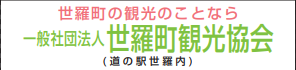 ※事務局使用欄受付日受付者印管理者印